Základní škola Vrané nad Vltavou, okres Praha – západ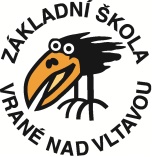 VOLBY ČLENŮ ŠKOLSKÉ RADY ZA ZÁKONNÉ ZÁSTUPCE NEZLETILÝCH ŽÁKŮ PŘIHLÁŠKA – VOLEBNÍ OBDOBÍ 2023 - 2026 Osobní údaje Jméno a příjmení: Adresa: Spojení (telefon, e-mail): Datum narození: Dítě, děti – ve které třídě: Důvod kandidatury: Pracovní zkušenosti: Zájmy: Dne: …… 					Podpis